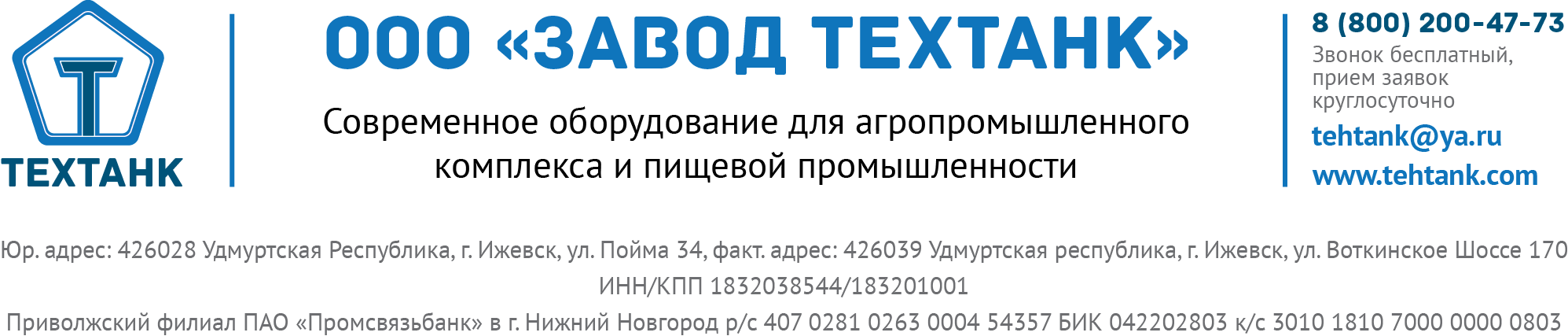 Коммерческое предложение на ванну длительной пастеризации (ВДП) со встроенными ТЭНами 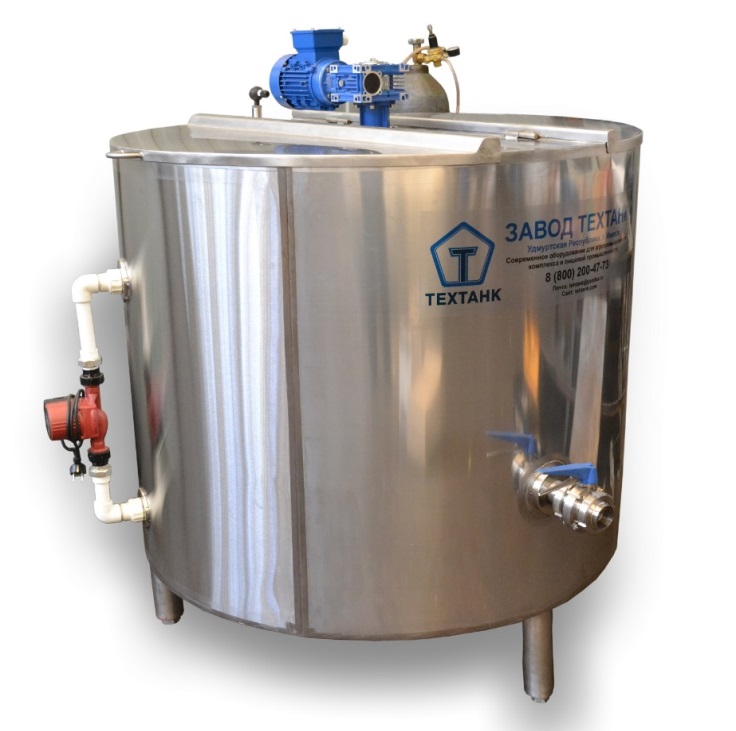 Назначение:  - подогрев, пастеризация молока и сливок; -сквашивание кисломолочных продуктов; - томление молока -охлаждениеВыполняемые операции: - нагрев продукта через водяную/панельную рубашку; - охлаждение продукта через водяную /панельную рубашку     - перемешивание продукта*стандартная Комплектация ВДП Homol STANDART:      Внутренний бак выполнен полностью из пищевой нержавеющей стали AISI 304-2мм, дно емкости 3мм.отбортованно в радиус, внешняя обшивка 430 -1.5мм Оснащен двумя откидными крышками, либо одной сегментной, также Лопастной мешалкой с Мотор-редуктором NMRV. Теплоизоляция –вспененный пенаполиуретан.На оборудовании установлены два датчика: Датчик температуры продукта и датчик уровня воды в рубашке. Регулируемые ножки выполнены из нержавеющей стали AISI 430.  Описание процесса пастеризации:  1. Залив продукта 2. Задать температуру пастеризации. Нагрев продукта зависит от мощности установленных ТЭНов на оборудовании. (в среднем 60 минут).  3. После нагрева продукта включается режим поддержания заданной температуры. 4. Оператор отключает нагрев и открывает кран с проточной водой. 5. происходит процесс охлаждения продукта. 6. Во время охлаждения на дисплее показана температура продукта на данный момент. 7. Охлаждение проточной водой до 15˚С (до 2-4˚С ледяной водой (необходим генератор ледяной воды, пастеризатор должен быть выполнен с панельной рубашкой). 8. процесс пастеризации окончен      Материал, из которого изготовлен пастеризатор молока, сертифицирован. Ванна для пастеризации выполнена из нержавеющей стали. Она имеет обшивку, изоляцию, рабочую зону и «рубашку». Рукав заполняется водой, затем включаете тэны, за счет которых и нагревается продукция. Когда процесс прогревания закончен, в «рубашку» подается проточная вода для быстрого охлаждения. Температура контролируется установленными датчиками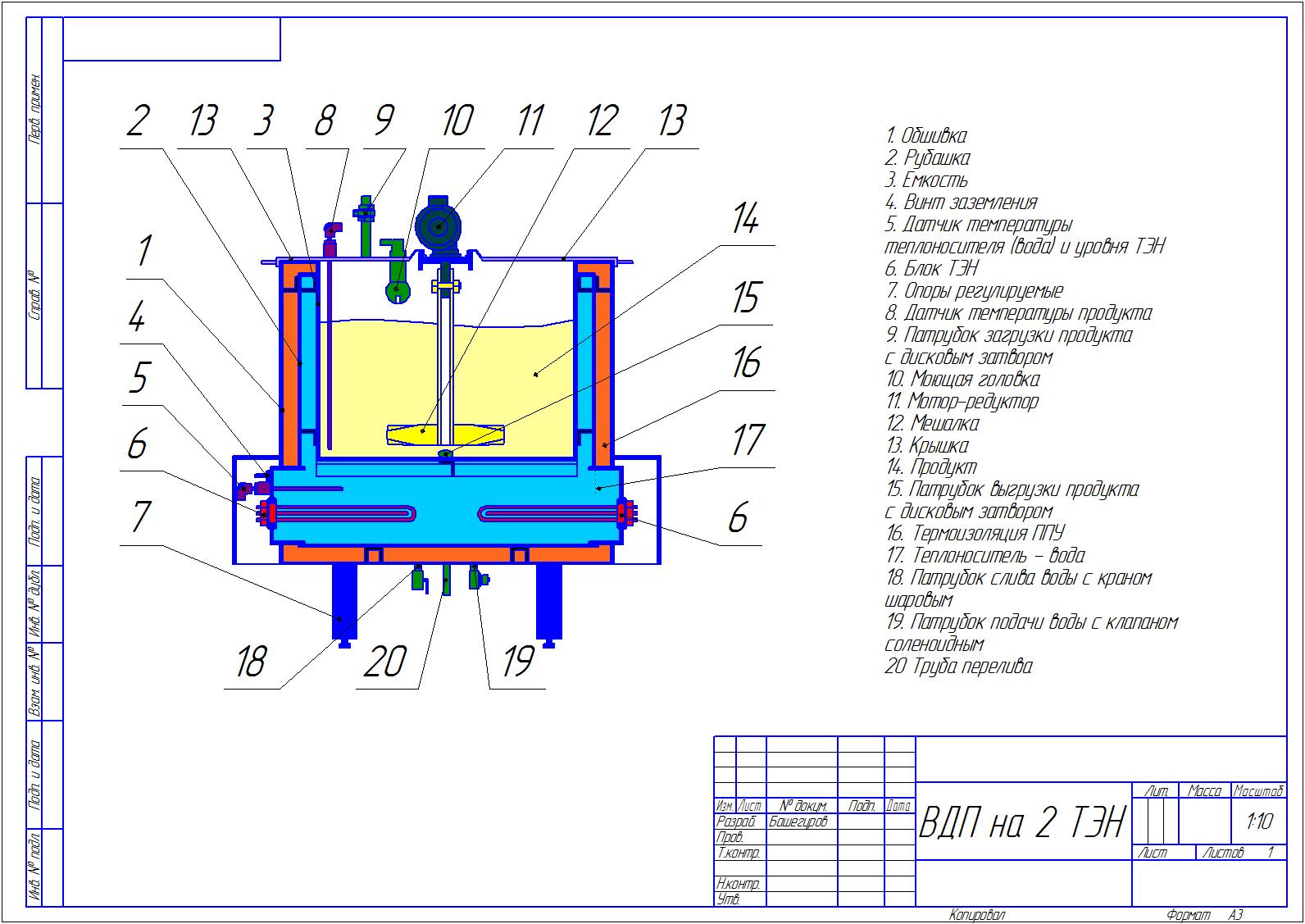  Дополнительные комплектации:Моющая головка 5000руб.Таймер выдержки продукта 5000руб.Соленоидный клапан 15 000руб.Циркуляционный насос 15 000руб.Дисковый затвор 80мм. 10 000руб.Мешалка лира с усиленным мотор редуктором 25 000руб.Мешалка лира ручная 10 000рубРабочая вместимость, л50100200250300400500600800100012001500Мощьность и тип м/редуктора, квтNMRW 40 - 0,18кВт/чNMRW 40 - 0,18кВт/чNMRW 40 - 0,18кВт/ч                                        NMRW 50 - 0,25кВт/ч                                        NMRW 50 - 0,25кВт/ч                                        NMRW 50 - 0,25кВт/ч                                        NMRW 50 - 0,25кВт/чЧастота вращения мешалки, об/мин252525252525252525252525МАХ Т°С нагрева959595959595959595959595Диаметр трубопровода подачи воды, G"20 (1/2)20 (1/2)20 (1/2)20 (1/2)20 (1/2)20 (1/2)20 (1/2)20 (1/2)20 (1/2)20 (1/2)20 (1/2)20 (1/2)Диаметр переливной трубы, Ду505050505050505050505050Диаметр сливного крана продукта, Ду505050505050505050505050Расстояние от пола до крана, мм300300300300300300300300300300300300ТЭН, кВт/ч, 380В99129*212*212*212*312*312*312*312*312*3Время нагрева 5->60°С, мин*406070706570707090110130160Общая потребляемая мощность, кВт/ч9,79,712,718,7526,7526,7538,7538,938,938,938,938,9Масса, кг95106142158173199224246288327363414Длина, мм8009001000100011001200120013001300150015001600Ширина, мм6007008008009001000100011001100130013001400Высота, мм120012001300140014001500160016001700180019001900Высота от пола до края емкости, мм7507508509509501050115011501250135014501550